Załącznik nr 11 do SWZTablica informacyjna Przedmiot zamówienia:Przedmiotem zamówienia jest usługa polegająca na zaprojektowaniu, wykonaniu oraz montażu 
w miejscu wskazanym przez Zamawiającego (na terenie ulic Wyzwolenia, Katowickiej i Wierzbowej 
w Rawie Mazowieckiej) 3 tablic informacyjnych dla projektu dofinansowanego ze środków Rządowego Funduszu Rozwoju Dróg  pod nazwą: „Remont ulic Wyzwolenia, Katowickiej i Wierzbowej w Rawie Mazowieckiej”,– wg poniższej specyfikacji:1. Wolnostojąca tablica informacyjna – 3 szt.Parametry tablicy:Konstrukcja wsporczaSłupki wykonane ze stali o profilu okrągłym lub kwadratowym i minimalnej średnicy 50 mm, pomalowane na kolor uzgodniony z Zamawiającym. Konstrukcja musi zapewniać usztywnienie tablicy, uniemożliwiając jej falowanie. Tablica Tablica nowa, dwustronna, wykonana z płyty kompozytowej, tworzywa sztucznego pleksi lub PCV  o grubości minimum 3 mm albo na podkładzie metalowym z podwójnie zawiniętą krawędzią, o wymiarach 180 cm szerokości i 120 cm wysokości. Tablica musi być wykonana z wysokiej jakości materiałów zapewniających wysoki poziom estetyki i trwałości. Treść tablicy powinna być zabezpieczona specjalną powłoką, chroniącą przed negatywnymi czynnikami zewnętrznymi. Wysokość montażu tablicy od poziomu gruntu do krawędzi dolnej tablicy musi wynosić minimum 2 m.Mocowanie:Montaż konstrukcji nośnej tablicy, posadowionej w gruncie powinien zapewniać jej stabilność 
i bezpieczeństwo oraz odporność na czynniki atmosferyczne (w tym silne podmuchy wiatru). Wykonawca jest zobowiązany do udzielenia gwarancji na ww. tablice informacyjne na taki sam okres co zadeklarował w Formularzu ofertowym.2. Wykonanie projektu graficznego tablicy wraz z konstrukcja wsporczą:Projekt graficzny tablicy musi zawierać:barwy Rzeczypospolitej Polskiej i wizerunek godła Rzeczypospolitej Polskiej,Informację o finansowaniu lub dofinansowaniu zadania z budżetu państwa lub z państwowych funduszy celowych bez wyrazów „budżet państwa’ oraz „państwowy fundusz celowy”,rodzaj dotacji budżetowej lub nazwę programu lub funduszu,nazwę zadania.Projekt graficzny tablicy wraz z konstrukcją wsporczą ma być wykonany zgodnie z rozporządzeniem Rady Ministrów z dnia 7 maja 2021 r. w sprawie określenia działań informacyjnych podejmowanych przez podmioty realizujące zadania finansowane lub dofinansowane z budżetu państwa lub z państwowych funduszy celowych (Dz. U. z 2021 r. poz. 953), dostępnym na stronie: http://www.gov.pl/premier/dzialania-informacyjnePrzykładowy wzór tablicy: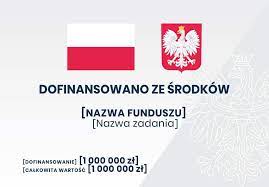 3. Tablica informacyjna powinna być umieszczona w miejscu realizacji zadania w momencie rozpoczęcia prac budowlanych lub innych działań zmierzających bezpośrednio do realizacji zadania. 